Signages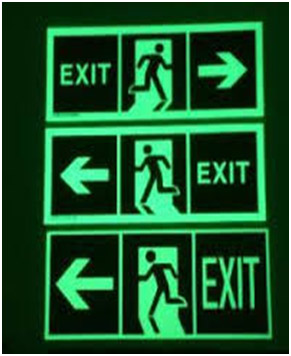 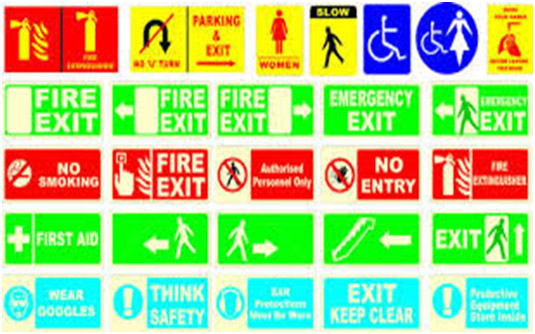 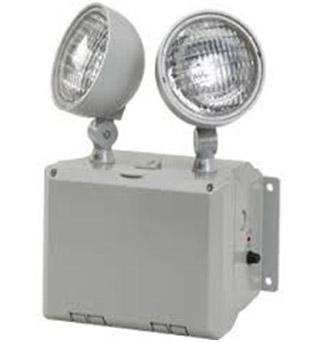 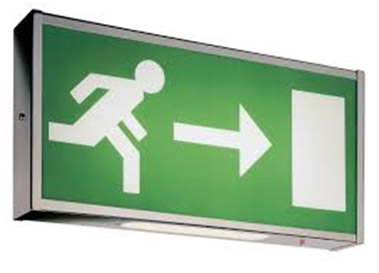 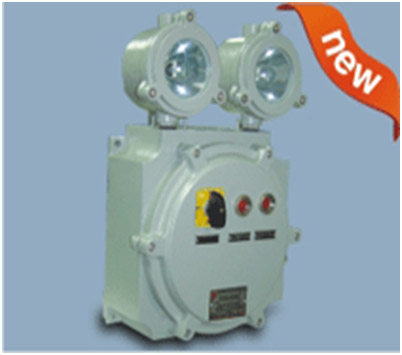 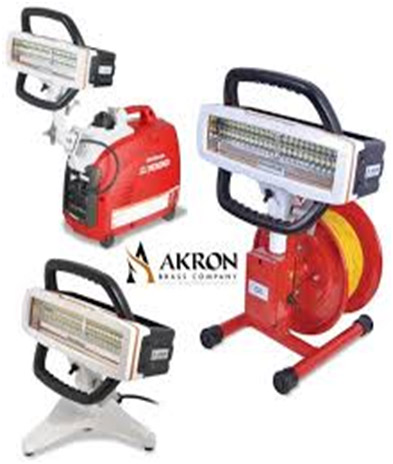 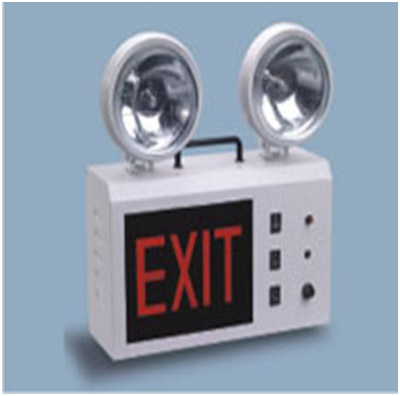 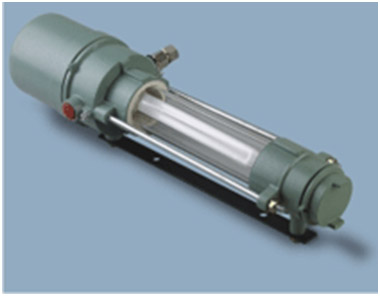 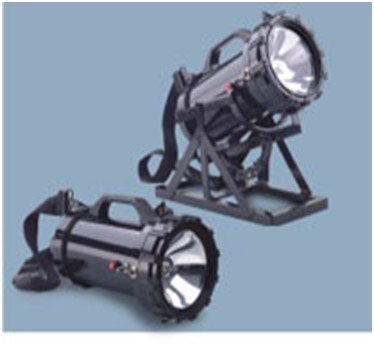 